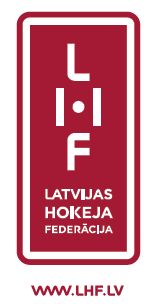 Latvijas Hokeja federācijasTreneru Komitejai:__________________________Kluba nosaukumsPieteikuma forma Treneru Komitejas atļaujai par jaunāku spēlētāju dalību vecākā vecuma grupā Latvijas Bērnu un Jaunatnes čempionātos hokejā______________Datums_________________/______________/Kluba vadītāja paraksts un atšifrējumsVārds, UzvārdsDzimšanas dati (ar datumu)PozīcijaAugums (cm)Svars (kg)Iepriekšējās sezonas komanda un vecuma grupaIepriekšējās sezonas statistika – spēļu skaits un punktiPašreizējās sezonas komanda un vēlamā vecuma grupaVecāku piekrišana, paraksts, atšifrējumsLūgums, situācijas apraksts brīvā tekstā